Zlomky – odčítáníOdčítání zlomků se stejným jmenovatelem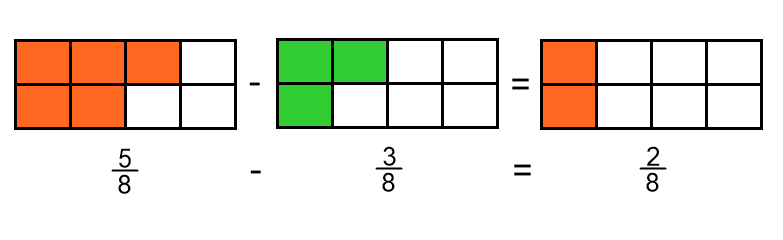 Zlomky se stejnými jmenovateli odčítáme tak, že odečteme jejich čitatele a jmenovatele opíšeme.Odčítání zlomků s různými jmenovateli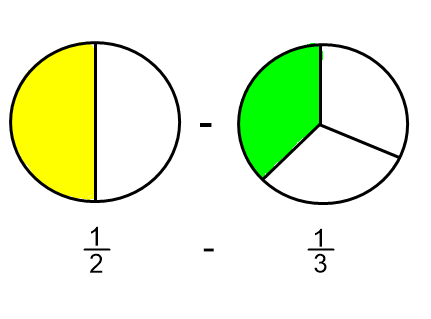 Zlomky s různými jmenovateli vyjadřují různé části celku, nedokážeme je odečíst. Převedeme zlomky na zlomky se stejnými jmenovateli.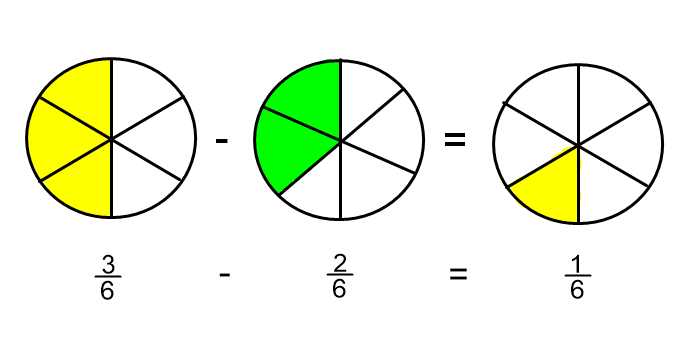 Zlomky s různými jmenovateli odečteme tak, že je upravíme na zlomky se stejnými jmenovateli a pak postupujeme jako při odčítání zlomků se stejnými jmenovateli.Cvičení: 1. Odečti zlomky se stejnými jmenovateli a rozdíl uprav na základní tvar. a)		b)	c)		d)	2. Odečti zlomky a výsledek uveď v základním tvaru.a)		b)	c)			d)	3. Odečti zlomky a výsledek uveď v základním tvaru.a)		b)	c)			d)	4. Odečti zlomky a výsledek uveď v základním tvaru.a)		b)	c)			d)	5. 	Mocný král před svou smrtí rozhodl o rozdělení svého majetku mezi své čtyři syny. Nejstarší z nich obdržel  majetku, druhý syn dostal o  méně a třetí syn získal  . Kolik zbylo na nejmladšího bratra? Který z bratrů získal největší část?